Шифра истраживања: 008140АНКЕТА О ПОЉОПРИВРЕДНОЈ ПРОИЗВОДЊИ, 2019. СТОЧАРСКА ПРОИЗВОДЊА 1.  Говеда, 1. 12. 2019.                                                                                            2.  Производња крављег млека, 1. 12. 2018 – 1. 12. 2019.3.  Свиње, 1. 12. 2019.4.  Овце, 1. 12. 2019. 5.   Овчији производи, 1. 12. 2018 – 1. 12. 2019.6.   Козе,  1. 12. 2019.7.   Производња козјег млека, 1. 12. 2018 – 1. 12. 2019.8.   Живина – подмладак и одрасла грла, 1. 12. 2019.9.  Производња јаја, 1. 12. 2018 – 1. 12. 2019.10.  Коњи, 1. 12. 2019.                                                                               11.  Број кошница пчела и производња меда12.  Промет гајене стоке, 1. 12. 2018 – 1. 12. 2019.13.  Број стоке заклане на газдинству, по месецима14. Прерада меса и употреба месних прерађевина из сопствене производње на газдинству, 1. 12. 2018 – 1. 12. 2019.15. Употреба примарних сточарских производа из сопствене производње на газдинству, 1. 12. 2018 – 1. 12. 2019.1) Податак о произведеној количини крављег млека преписати из табеле број 2, ред број 2. Податак о произведеној количини овчијег млека преписати из табеле број 5, ред број 2.  Податак о произведеној количини козјег млека преписати из табеле број 7, ред број 2.Податак о произведеној количини јаја преписати из табеле број 9, ред број 2.Податак о произведеној количини вуне преписати из табеле број 5, ред број 5.Податак о произведеној количини меда преписати из табеле број 11, ред број 2.   16. Прерада млека и употреба млечних производа из сопствене производње на газдинству, 1. 12. 2018 – 1. 12. 2019.У колону број 1 уписати количине добијених готових млечних производа по врстама млека (кравље, овчије и козје) из сопствене производње, које је прерађено на газдинству. Приликом попуњавања ове колоне треба имати у виду просечну количину млека за добијање одређеног млечног производа. 1 ℓ млека (млечног производа) = 1,03 kg млека (млечног производа)Количину обраног млека уписати само у случају када се обрано млеко, добијено као споредни производ у току производње павлаке, милерама, кајмака или маслаца, није користило за производњу неког другог млечног производа (нпр. сира), већ се користило као готов производ (нпр. као напитак у домаћинству, или за исхрану стоке). НАПОМЕНЕ:Штампано у Републичком заводу за статистикуwww.stat.gov.rs  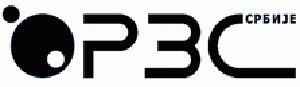 Образац АППОбразац АППОбразац АППРЕПУБЛИКА СРБИЈА
Републички завод за статистикуЗакон о званичној статистици
(„Службени гласник РС“, број 104/09)Ово истраживање се спроводи на основу Плана статистичких истраживања за 2019. годину.Подаци добијени овим извештајем користиће се искључиво у статистичке сврхе и неће се објављивати као појединачни.                     (Закон о званичној статистици, „Службени гласник РС“, брoj 104/09).Редни број газдинства у списку изабранихРедни број газдинства у списку изабранихРедни број газдинства у списку изабранихРедни број газдинства у списку изабранихРедни број газдинства у списку изабранихРедни број газдинства у списку изабранихРедни број газдинства у списку изабранихРедни број газдинства у списку изабранихРедни број газдинства у списку изабранихРедни број газдинства у списку изабранихРедни број газдинства у списку изабранихИдентификација пољопривредног газдинства (ПИГ)   Идентификација пољопривредног газдинства (ПИГ)   Идентификација пољопривредног газдинства (ПИГ)   Идентификација пољопривредног газдинства (ПИГ)   Идентификација пољопривредног газдинства (ПИГ)   Идентификација пољопривредног газдинства (ПИГ)   Идентификација пољопривредног газдинства (ПИГ)   Идентификација пољопривредног газдинства (ПИГ)   Идентификација пољопривредног газдинства (ПИГ)   Идентификација пољопривредног газдинства (ПИГ)   Идентификација пољопривредног газдинства (ПИГ)   Идентификација пољопривредног газдинства (ПИГ)   Идентификација пољопривредног газдинства (ПИГ)   1. ОДЗИВ ГАЗДИНСТВА (заокружити број):1. ОДЗИВ ГАЗДИНСТВА (заокружити број):1. 	 Газдинство се анкетира5. 	 Непозната адреса2. ..	 Газдинство није гајило стоку нити пчеле у периоду 1.12.2018 – 1.12.2019.         6. 	 Газдинство одбило сарадњу3. 	 Одсутни чланови газдинства7. 	 Остали разлози4. 	 Угашено газдинство2. УПИТНИК СЕ ПОПУЊАВА ЗА (заокружити број):2. УПИТНИК СЕ ПОПУЊАВА ЗА (заокружити број):2. УПИТНИК СЕ ПОПУЊАВА ЗА (заокружити број):1. 	 Породично газдинство2. 	 Правно лице3. 	 Предузетника3. ИДЕНТИФИКАЦИОНИ ПОДАЦИ ГАЗДИНСТВА3. ИДЕНТИФИКАЦИОНИ ПОДАЦИ ГАЗДИНСТВАПородично газдинствоПравно лице / предузетник1. Име и презиме носиоца газдинства3. Назив правног лица или организационог дела / предузетника2. Матични број носиоца газдинства4. Матични број правног лица / предузетникаАдреса носиоца газдинства / правног лица / предузетникаАдреса носиоца газдинства / правног лица / предузетника(назив)(назив)Локација газдинстваЛокација газдинства(назив)(назив)              Подаци о броју стоке уносе се за сву стоку која се налазила на газдинству на дан 1. децембра 2019. без обзира на то чије је она власништво.Газд. гаји....1                     Газд. не гаји....2Газд. гаји....1                     Газд. не гаји....2Газд. гаји....1                     Газд. не гаји....2Газд. гаји....1                     Газд. не гаји....2Газд. гаји....1                     Газд. не гаји....2БројМаса, kg1.Говеда  до 1 године старостиТелад до 8 месециТелад до 8 месециТелад до 8 месеци2.Говеда  до 1 године старостиМлада говеда од 8 месеци до 1 годинеМлада говеда од 8 месеци до 1 годинеМлада говеда од 8 месеци до 1 године3.Говеда  до 1 године старостиУкупно (1 + 2)Укупно (1 + 2)Укупно (1 + 2)4.Говеда  до 1 године старостиОд тога: за клање пре навршене прве године старостиОд тога: за клање пре навршене прве године старостиОд тога: за клање пре навршене прве године старости5.Говеда  до 1 године старостиОстала (3–4)Остала (3–4)Мушка грла6.Говеда  до 1 године старостиОстала (3–4)Остала (3–4)Женска грла7.Говеда  од 1 до 2 године старостиМушка грлаМушка грлаМушка грла8.Говеда  од 1 до 2 године старостиЈуницеЈуницеЗа приплод9.Говеда  од 1 до 2 године старостиЈуницеЈуницеЗа клање10.Говеда старости  2 године или вишеМушка грлаМушка грлаМушка грла11.Говеда старости  2 године или вишеЈуницеЈуницеЗа приплод12.Говеда старости  2 године или вишеЈуницеЈуницеЗа клање13.Говеда старости  2 године или вишеМузне кравеМузне кравеМузне краве14.Говеда старости  2 године или вишеОстале кравеОстале кравеОстале краве15.Говеда – укупно (3+7+8+9+10+11+12+13+14)Говеда – укупно (3+7+8+9+10+11+12+13+14)Говеда – укупно (3+7+8+9+10+11+12+13+14)Говеда – укупно (3+7+8+9+10+11+12+13+14)16.Од тога:Од тога:Стеоне јуницеСтеоне јунице17.Од тога:Од тога:Бикови за приплодБикови за приплод18.Од тога:Од тога:ВоловиВолови19.Од тога:Од тога:Говеда у товуГоведа у тову1.Број музених крава2.Помузено млеко – укупно, ℓ3. Број месеци муже – укупноГазд. гаји....1                     Газд. не гаји....2Газд. гаји....1                     Газд. не гаји....2Газд. гаји....1                     Газд. не гаји....2БројМаса, kg1.Прасад масе мање од 20 kgПрасад масе мање од 20 kg2.Свиње масе 20–49 kgСвиње масе 20–49 kg3.Товне свиње масе 50 или више kg (укључујући нерастове и крмаче искључене из приплода)50–79 kg4.Товне свиње масе 50 или више kg (укључујући нерастове и крмаче искључене из приплода)80–109 kg5.Товне свиње масе 50 или више kg (укључујући нерастове и крмаче искључене из приплода)110 или више kg6.Приплодне свиње масе  50 или више kgМушка назимад7.Приплодне свиње масе  50 или више kgЖенска назимад8.Приплодне свиње масе  50 или више kgОд тога: супрасне назимице9.Приплодне свиње масе  50 или више kgНерастoви10.Приплодне свиње масе  50 или више kgКрмаче11.Приплодне свиње масе  50 или више kgОд тога: супрасне крмаче12.Свиње – укупно (1+2+3+4+5+6+7+9+10)Свиње – укупно (1+2+3+4+5+6+7+9+10)13.Од тога: свиње у товуОд тога: свиње у товуГазд. гаји....1                     Газд. не гаји....2Газд. гаји....1                     Газд. не гаји....2Газд. гаји....1                     Газд. не гаји....2БројМаса, kg1.Овце до 1 године старости (јагњад и шиљежад)Овце до 1 године старости (јагњад и шиљежад)2.Овце старости 1 годину или више Овце за приплод3.Овце старости 1 годину или више Од тога: музне4.Овце старости 1 годину или више Остала грла5.Овце – укупно (1 + 2 + 4)Овце – укупно (1 + 2 + 4)1.МлекоБрој музених оваца2.МлекоПомузено млеко – укупно, ℓ3.МлекоБрој месеци муже – укупно4.ВунаБрој стрижених оваца5.ВунаОстрижено вуне – укупно, kgГазд. гаји....1                     Газд. не гаји....2Газд. гаји....1                     Газд. не гаји....2БројМаса, kg1.Јарад2.Козе већ јарене3.Козе припуштене први пут4.Остала грла5.Козе – укупно (1 + 2 + 3 + 4)1.Број музених коза 2.Помузено млеко – укупно, ℓ3. Број месеци муже – укупноГазд. гаји....1                     Газд. не гаји....2Газд. гаји....1                     Газд. не гаји....2БројМаса, kg1.Товни пилићи (бројлери)2.Кокошке носиље3.Остали подмладак врсте кокоши и петлови 4.Ћурке5.Гуске6.Патке7.Остала живина8.Живина – укупно (1 + 2 + 3 + 4+ 5 + 6 + 7)1.Просечан број кокошака носиљаПросечан број кокошака носиља2.Произведено јаја – укупно, комадаПроизведено јаја – укупно, комада3.Од тога:Јаја за људску исхрану или прераду (конзумна јаја)4.Од тога:Јаја за производњу једнодневних пилића (јаја за насад, инкубацију)Газд. гаји....1                     Газд. не гаји....2Газд. гаји....1                     Газд. не гаји....2БројМаса, kg1.Коњи – укупно2.Од тога: кобила и ждребних омица1.Број кошница пчела, 1. 12. 2019.2.Произведено меда – укупно (kg),
1. 12. 2018 – 1. 12. 2019.Заклано у кланицама за сопствену употребу или продају, бројЗаклано на газдинству за сопствену употребу или продајуЗаклано на газдинству за сопствену употребу или продајуУтрошено свежег меса на газдинству,  kgУтрошено свежег меса на газдинству,  kgКупљена жива стокаКупљена жива стокаПродата жива стокаПродата жива стокаПродата жива стокаПродата жива стокаУгинуло,  бројЗаклано у кланицама за сопствену употребу или продају, бројЗаклано на газдинству за сопствену употребу или продајуЗаклано на газдинству за сопствену употребу или продајуУтрошено свежег меса на газдинству,  kgУтрошено свежег меса на газдинству,  kgКупљена жива стокаКупљена жива стокадругим пољопривредним газдинствимадругим пољопривредним газдинствимаостала продајаостала продајаУгинуло,  бројЗаклано у кланицама за сопствену употребу или продају, бројбројжива маса, kgза  исхрануза прерадубројмаса, kgбројмаса, kgбројмаса, kgУгинуло,  број(1)(2)(3)(4)(5)(6)(7)(8)(9)(10)(11)(12)1.Телад до 8 месеци2.Млада говеда од 8 до 12 месеци3.Јунице старе 1 годину или више4.Јунад стара 1 годину или више5.Краве6.Бикови за приплод7.Волови8.Прасад масе мање од 20 kg9.Свиње масе 20–49 kg10.Крмаче11.Остале свиње масе 50 или више kg12.Јагњад и шиљежад до 1 године старости13.Овце старе 1 годину или више14.Јарад 15.Остале козе16.Једнодневни пилићи17.Товни пилићи (бројлери)18.Ћурке19.Патке20.Остала живинаДецем-бар2018Јануар 2019 Фебруар 2019Март 2019Април2019Мај2019Јуни2019Јули2019Август2019Септем-бар2019Октобар2019Новем-бар2019Укупно             (= колона2, таб. 12)(1)(2)(3)(4)(5)(6)(7)(8)(9)(10)(11)(12)(13)1.Телад до 8 месеци2.Млада говеда од 8 до 12 месеци3.Јунице старе 1  годину или више4.Јунад стара 1 годину или више5.Краве6.Бикови за приплод7.Волови8.Прасад масе мање од 20 kg9.Свиње масе 20–49 kg10.Крмаче11.Остале свиње масе 50 или више kg12.Јагњад и шиљежад до 1 године старости13.Овце старе 1 годину или више14.Јарад 15.Остале козе 16.Једнодневни пилићи17.Товни пилићи (бројлери)18.Ћурке19.Патке20.Остала живина           Врста меса           Врста месаУкупна маса месних прерађевина, kgПотрошене месне прерађевине за људску исхрану на газдинству, kgПродате месне прерађевине, kg           Врста меса           Врста меса(1)(2)(3)1.Говеђе2.Свињско3.Живинско4.ОсталоЗалихе на почетку периода (1. 12. 2018)Произве-
дено1)Употребљено на газдинствуУпотребљено на газдинствуУпотребљено на газдинствуПродато               другим пољопри-вредним газдинствимаПродато млекарама или откупним станицамаПродато на други начинГубитакЗалихе на крају периода (1. 12. 2019)Залихе на почетку периода (1. 12. 2018)Произве-
дено1)за људску исхрануза прераду/ насадза исхрану стокеПродато               другим пољопри-вредним газдинствимаПродато млекарама или откупним станицамаПродато на други начинГубитакЗалихе на крају периода (1. 12. 2019)(1)(2)(3)(4)(5)(6)(7)(8)(9)(10)1.Сирово кравље млеко, ℓ (кол. 3+4+5+6+7+8 +9=2)2.Сирово овчије  млеко, ℓ(кол. 3+4+5+6+7+8+9=2)3.Сирово козје млеко,ℓ(кол. 3+4+5+6+7+8+9=2)4.Јаја, комада(кол. 3+4+6+7+8+9=2)5.Вуна, kg
(кол. 1+2-4-6-7-8-9=10)6.Мед, kg
(кол. 1+2-3-6-7-8-9=10)ПроизведеноУпотребљено на газдинствуУпотребљено на газдинствуПродатоПроизведеноза људску исхрануза исхрану стокеПродато(1)(2)(3)(4)1.Од крављег млекаСир, kg1.Од крављег млекаКајмак, kg1.Од крављег млекаПавлака, kg1.Од крављег млекаМаслац, kg1.Од крављег млекаОбрано млеко, ℓ1.Од крављег млекаОстали производи (јогурт, кисело млеко и др.), kg2.  Од овчијег млекаСир, kg2.  Од овчијег млекаОстали производи (јогурт, кисело млеко и др.), kg3.  Од козјег млекаСир, kg3.  Од козјег млекаОстали производи (јогурт, кисело млеко и др.), kgОбразац попуниоОбразац попуниоОбразац попуниоОбразац попуниоОбразац попуниоКонтакт телефонКонтакт телефонКонтакт телефонКонтакт телефонКонтакт телефон/(обавезно унети и позивни број)(обавезно унети и позивни број)(обавезно унети и позивни број)(обавезно унети и позивни број)(обавезно унети и позивни број)(обавезно унети и позивни број)(обавезно унети и позивни број)(обавезно унети и позивни број)(обавезно унети и позивни број)(обавезно унети и позивни број)(обавезно унети и позивни број)(обавезно унети и позивни број)Датум попуњавања упитникаДатум попуњавања упитникаДатум попуњавања упитникаДатум попуњавања упитникаДатум попуњавања упитникаДатум попуњавања упитникаДатум попуњавања упитника(дан)(дан)(месец)(месец)(година)(година)(година)(година)Дужина трајања попуњавања упитника:                                  Дужина трајања попуњавања упитника:                                  Дужина трајања попуњавања упитника:                                  Дужина трајања попуњавања упитника:                                  Дужина трајања попуњавања упитника:                                  Дужина трајања попуњавања упитника:                                  Дужина трајања попуњавања упитника:                                  Дужина трајања попуњавања упитника:                                  Дужина трајања попуњавања упитника:                                  Дужина трајања попуњавања упитника:                                  (часова)(часова)(часова)(минута)(минута)М.П.М.П.За правна лица и предузетнике За правна лица и предузетнике За правна лица и предузетнике За правна лица и предузетнике За правна лица и предузетнике За правна лица и предузетнике За правна лица и предузетнике За правна лица и предузетнике М.П.М.П.